УКРАЇНА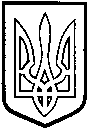 ТОМАШПІЛЬСЬКА РАЙОННА РАДАВ І Н Н И Ц Ь К О Ї  О Б Л А С Т ІРІШЕННЯ №609від 24 березня 2020 року					42 сесія 7 скликанняПро затвердження Статутукомунального некомерційного підприємства «Томашпільська центральна районна лікарня» в новій редакціїВідповідно до пункту 20 частини 1 статті 43, частини 4 статті 60 Закону України «Про місцеве самоврядування в Україні», рішення 23 сесії районної ради 5 скликання №284 від 28 квітня 2009 року «Про управління об'єктами спільної комунальної власності», враховуючи клопотання комунального некомерційного підприємства «Томашпільська центральна районна лікарня» та висновок постійної комісії районної ради з питань регулювання комунальної власності, комплексного розвитку та благоустрою населених пунктів, охорони довкілля, будівництва і приватизації районна рада ВИРІШИЛА:1. Затвердити в новій редакції Статут комунального некомерційного підприємтсва «Томашпільська центральна районна лікарня» (додається).2. Доручити директору комунального некомерційного підприємства «Томашпільська центральна районна лікарня» (Краківській О.М.) здійснити всі організаційно-правові заходи необхідні для державної реєстрації Статуту в новій редакції і надати його зареєстровану копію районній раді в місячний термін.3. Контроль за виконанням даного рішення покласти на постійну комісію районної ради з питань регулювання комунальної власності, комплексного розвитку та благоустрою населених пунктів, охорони довкілля, будівництва та приватизації (Гаврилюк В.А.).Заступник голови районної ради					Л.НароганЗАТВЕРДЖЕНОрішення 42 сесії районної ради 7 скликання №609від 24 березня 2020 рокуСТАТУТКОМУНАЛЬНОГО НЕКОМЕРЦІЙНОГО ПІДПРИЄМСТВА «ТОМАШПІЛЬСЬКА ЦЕНТРАЛЬНА РАЙОННА ЛІКАРНЯ»(нова редакція)РОЗДІЛ ІЗАГАЛЬНІ ПОЛОЖЕННЯ1.1. КОМУНАЛЬНЕ НЕКОМЕРЦІЙНЕ ПІДПРИЄМСТВО «Томашпільська центральна районна лікарня»  (надалі – Підприємство) є лікарняним закладом охорони здоров’я – комунальним унітарним некомерційним підприємством, що надає послуги вторинної/спеціалізованої медичної допомоги будь-яким особам в порядку та на умовах, встановлених законодавством України та цим Статутом. 1.2. Підприємство створене за рішенням Томашпільської районної ради (надалі – Засновник) від 21 червня 2018 року №417 (27 сесія 7 скликання) відповідно до Закону України «Про місцеве самоврядування в Україні» шляхом перетворення Комунального закладу охорони здоров’я КУ «Томашпільська центральна районна лікарня» у комунальне некомерційне підприємство «Томашпільська центральна районна лікарня». Майно підприємства є спільною власністю територіальних громад Томашпільського району в особі Томашпільської районної  ради Вінницької області.Підприємство є правонаступником усього майна, всіх прав та обов’язків Комунального закладу охорони здоров’я КУ «Томашпільська центральна районна лікарня».1.3. Підприємство створене на базі майна спільної власності територіальних громад Томашпільського району. 1.4. Засновником, Власником та органом управління майном Підприємства є територіальні громади Томашпільського району  в особі Томашпільської районної ради (надалі – Засновник). Підприємство є підпорядкованим, підзвітним та підконтрольним Засновнику.1.5. Підприємство в частині розподілу та фінансування видатків районного бюджету підпорядковується Томашпільській районній державній адміністрації.1.6.Підприємство здійснює господарську некомерційну діяльність, спрямовану на досягнення соціальних та інших результатів без мети одержання прибутку.1.7. Забороняється розподіл отриманих доходів (прибутків) Підприємства або їх частини серед засновників (учасників), працівників комунального некомерційного підприємства (крім оплати їхньої праці, нарахування єдиного соціального внеску), членів органів управління та інших пов’язаних з ними осіб.1.8. Не вважається розподілом доходів Підприємства, в розумінні п. 1.6 Статуту, використання Підприємством власних доходів (прибутків) виключно для фінансування видатків на утримання такої неприбуткової організації, реалізації мети (цілей, завдань) та напрямів діяльності, визначених Статутом.1.9. Підприємство у своїй діяльності керується Конституцією України, Господарським та Цивільним Кодексами України, законами України, постановами Верховної Ради України, актами Президента України та Кабінету Міністрів України, загальнообов’язковими для всіх закладів охорони здоров’я наказами та інструкціями Міністерства охорони здоров’я України, загальнообов’язковими нормативними актами інших центральних органів виконавчої влади, відповідними рішеннями місцевих органів виконавчої влади і органів місцевого самоврядування та цим Статутом.РОЗДІЛ ІІНАЙМЕНУВАННЯ ТА МІСЦЕ ЗНАХОДЖЕННЯ2.1. Найменування:2.1.1. Повне найменування Підприємства – КОМУНАЛЬНЕ НЕКОМЕРЦІЙНЕ ПІДПРИЄМСТВО «Томашпільська центральна районна лікарня».2.1.2. Скорочене найменування Підприємства: – КНП «Томашпільська ЦРЛ».2.2. Місцезнаходження Підприємства: 24200, Вінницька область, Томашпільський район, селище Томашпіль, вул. Ігоря Гаврилюка, б. 133.РОЗДІЛ ІІІМЕТА ТА ПРЕДМЕТ ДІЯЛЬНОСТІ3.1 Основною метою діяльності Підприємства є забезпечення медичного обслуговування населення шляхом надання йому медичних послуг в порядку та обсязі, встановлених законодавством.3.2. Відповідно до поставленої мети предметом діяльності Підприємства є:створення разом із Власником умов, необхідних для забезпечення доступної та якісної медичної допомоги населенню, організації належного управління внутрішнім лікувально діагностичним процесом та ефективного використання майна та інших ресурсів Підприємства; надання пацієнтам відповідно до законодавства на безвідплатній та відплатній основі послуг вторинної/спеціалізованої стаціонарної медичної допомоги, у тому числі екстреної (невідкладної), необхідної для забезпечення належних профілактики, діагностики і лікування хвороб, травм, отруєнь чи інших розладів здоров’я, медичного контролю за перебігом вагітності й ведення пологів і післяпологового періоду; надання пацієнтам відповідно до законодавства на безвідплатній та відплатній основі спеціалізованої амбулаторної медичної допомоги (спеціалізована медична практика);організація, у разі потреби, надання пацієнтам медичної допомоги більш високого рівня спеціалізації на базі інших закладів охорони здоров’я шляхом направлення пацієнтів до цих закладів у порядку, встановленому законодавством;організація взаємодії з іншими закладами охорони здоров’я з метою забезпечення наступництва у наданні медичної допомоги на різних рівнях та ефективного використання ресурсів системи медичного обслуговування;проведення експертизи тимчасової непрацездатності та контролю за видачою листків непрацездатності;направлення на медико-соціальну експертизу осіб зі стійкою втратою працездатності;проведення профілактичних оглядів; придбання, зберігання, використання, перевезення, відпуск, знищення,  наркотичних засобів, психотропних речовин, прекурсорів;робота з джерелами іонізуючого випромінювання;провадження зовнішньоекономічної діяльності згідно із законодавством України; здійснення іншої не забороненої законодавством діяльності, необхідної для належного забезпечення та підвищення якості лікувально-діагностичного процесу, управління ресурсами, розвитку та підвищення якості кадрового потенціалу Підприємства. 3.3. Підприємство надає медичні послуги на підставі ліцензії на медичну практику. Якщо для провадження певних видів діяльності, передбачених Статутом, потрібний спеціальний дозвіл, (найменування засновника) отримує його в порядку, визначеному законодавством України.3.4. Підприємство має право займатися іншими видами діяльності не передбаченими в даному Статуті і не забороненими законодавством України.3.5. Відшкодування вартості та оплата медичних послуг, що надаються.3.5.1. Вартість медичних послуг, наданих КНП "Томашпільська ЦРЛ" у зв'язку із настанням визначеного законом страхового випадку особам, застрахованим за загальнообов'язковим державним соціальним страхуванням від нещасного випадку на виробництві та професійного захворювання, які спричинили втрату працездатності, відшкодовуються за рахунок коштів відповідного фонду соціального страхування в порядку, встановленому законом.3.5.2. Особа, яка перебуває у стані алкогольного сп'яніння, всі витрати за надання медичних послуг несе за власний рахунок у разі, коли сп'яніння є єдиною та безпосередньою причиною, що зумовила надання такій особі медичної допомоги, а факт сп'яніння підтверджений результатом дослідження, проведеного в порядку, встановленому законодавством.3.5.3. Надання медичної допомоги іноземцям та особам без громадянства, особам, які мають статус біженців, здійснюється в порядку та умовах визначених відповідними законами, міжнародними договорами, згода на обов'язковість надана Верховною Радою України та постановами Кабінету Міністрів України.3.5.4. У разі залучення КНП "Томашпільська ЦРЛ" до надання медичних послуг в рамках здійснення заходів із ліквідації  наслідків надзвичайних ситуацій техногенного, природного, соціально-політичного характеру фінансове покриття вартості зазначених медичних послуг забезпечується за рахунок коштів резервного фонду бюджету України, обласного, районного бюджету та бюджетів об'єднаних територіальних громад у порядку та на умовах, встановлених законодавством.3.5.5. У разі залучення КНП "Томашпільська ЦРЛ" до надання медичних послуг в рамках здійснення заходів боротьби з епідеміями та у випадках масових отруєнь людей фінансове покриття вартості зазначених медичних послуг забезпечується за рахунок бюджетних асигнувань на заходи боротьби з епідеміями з державного бюджету України, обласних бюджетів, районного бюджету та бюджетів об'єднаних територіальних громад у порядку та на умовах, встановлених законодавством.РОЗДІЛ ІVПРАВОВИЙ СТАТУС4.1. Підприємство є юридичною особою публічного права. Права та обов’язки юридичної особи Підприємство набуває з дня його державної реєстрації.4.2. Підприємство користується закріпленим за   ним комунальним  майном, що є спільною власністю  територіальних  громад  Томашпільського  району  на праві оперативного управління.4.3. Підприємство здійснює некомерційну господарську діяльність, організовує свою діяльність відповідно до фінансового плану, затвердженого Засновником, самостійно організовує надання послуг і реалізує їх за тарифами, що встановлюються Підприємством та затверджуються Томашпільською районною радою (Засновником).4.4.  Підприємство самостійно встановлює вартість платних медичних послуг   виходячи з тих витрат, які фактично воно несе на надання відповідної послуги.4.5. Збитки, завдані Підприємству внаслідок виконання рішень органів державної влади чи органів місцевого самоврядування, які було визнано судом неконституційними або недійсними, підлягають відшкодуванню зазначеними органами добровільно або за рішенням суду.4.6. Для здійснення господарської некомерційної діяльності Підприємство залучає і використовує матеріально-технічні, фінансові, трудові та інші види ресурсів, використання яких не заборонено законодавством.4.7. Підприємство має самостійний баланс, рахунки в установах банків, Державному казначействі України, круглу печатку зі своїм найменуванням, штампи, а також бланки з власними реквізитами.4.8. Підприємство має право укладати угоди (договори), набувати майнових та особистих немайнових прав, нести обов’язки, бути особою, яка бере участь у справі, що розглядається в судах України, міжнародних та третейських судах.4.9. Підприємство самостійно визначає свою організаційну структуру, встановлює чисельність і затверджує штатний розпис.РОЗДІЛ VСТАТУТНИЙ КАПІТАЛ. МАЙНО ТА ФІНАНСУВАННЯ5.1. Майно Підприємства є комунальною власністю і закріплюється за ним на праві оперативного управління. Майно Підприємства становлять необоротні та оборотні активи, основні засоби та грошові кошти, а також інші цінності, передані йому Засновником, вартість яких відображається у самостійному балансі Підприємства.5.2. Підприємство не має право відчужувати або іншим способом розпоряджатись закріпленим за ним майном, що належить до основних фондів без попередньої згоди Засновника. Підприємство не має права безоплатно передавати належне йому майно третім особам (юридичним чи фізичним особам) крім випадків, прямо передбачених законодавством. Усі питання, які стосуються відмови від права на земельну ділянку, що знаходиться на балансі Підприємства або її відчуження, вирішуються виключно Засновником.5.3. Джерелами формування майна та коштів Підприємства є:5.3.1. Комунальне майно, передане Підприємству відповідно до рішення про його створення;5.3.2. Кошти місцевого бюджету (бюджетні кошти), кошти об’єднаних  територіальних громад;5.3.3. Власні надходження Підприємства: кошти від здачі в оренду (зі згоди Засновника) майна, закріпленого на праві оперативного управління; кошти та інше майно, одержані від надання послуг;5.3.4. Цільові кошти;5.3.5. Кошти, отримані за договорами з  центральним  органом виконавчої влади, що реалізує державну політику у сфері державних фінансових гарантій медичного обслуговування населення;5.3.6. Кредити банків;5.3.7. Майно, придбане у інших юридичних або фізичних осіб;5.3.8. Майно, що надходить безоплатно або у вигляді безповоротної фінансової допомоги чи добровільних благодійних внесків, пожертвувань юридичних і фізичних осіб; надходження коштів на виконання програм соціально-економічного розвитку регіону, програм розвитку медичної галузі;5.3.9. Майно та кошти, отримані з інших джерел, не заборонених законодавством України;5.3.10. Інші джерела, не заборонені законодавством.Вилучення майна Підприємства може мати місце лише у випадках, передбачених законодавством України.5.4.Статутний капітал Підприємства становить 0 гривень 00 копійок.5.5. Підприємство може одержувати кредити для виконання статутних завдань під гарантію Засновника.5.6. Підприємство має право надавати в оренду майно, закріплене за ним на праві оперативного управління, юридичними та фізичними особами відповідно до законодавства України та локальних нормативних актів органів місцевого самоврядування.5.7. Підприємство у визначеному законодавством порядку самостійно організовує та здійснює бухгалтерський облік, веде статистичну, бухгалтерську та медичну звітність і подає її органам, уповноваженим здійснювати контроль за відповідними напрямами діяльності Підприємства.5.8. Власні надходження Підприємства використовуються відповідно до законодавства України.5.9. Кошторисні призначення КУ «Томашпільська ЦРЛ» переходять до власності комунального некомерційного підприємства « Томашпільська ЦРЛ».РОЗДІЛ VIПРАВА ТА ОБОВ’ЯЗКИ6.1. Підприємство має право:6.1.1. Звертатися у порядку, встановленому законодавством, до центральних та місцевих органів виконавчої влади, органів місцевого самоврядування, а також підприємств і організацій незалежно від форм власності та підпорядкування, для отримання інформації та матеріалів, необхідних для виконання покладених на Підприємство завдань.6.1.2. Самостійно планувати, організовувати і здійснювати свою статутну діяльність, визначати основні напрямки свого розвитку відповідно до своїх завдань і цілей, у тому числі спрямовувати отримані від господарської діяльності кошти на утримання Підприємства та його матеріально-технічне забезпечення.6.1.3. Укладати господарські угоди з підприємствами, установами, організаціями незалежно від форм власності та підпорядкування, а також фізичними особами відповідно до законодавства.6.1.4. Здійснювати співробітництво з іноземними організаціями відповідно до законодавства.6.1.5. Самостійно  визначати  напрямки  використання  грошових коштів   у порядку, визначеному законодавством України, враховуючи норми Статуту.6.1.6. Здійснювати власне будівництво, реконструкцію, капітальний та поточний ремонт основних фондів у визначеному законодавством порядку. 6.1.7. Залучати підприємства, установи та організації для реалізації своїх статутних завдань у визначеному законодавством порядку.6.1.8. Співпрацювати з іншими закладами охорони здоров’я, науковими установами та фізичними особами-підприємцями.6.1.9. Надавати консультативну допомогу з питань, що належать до його компетенції, спеціалістам інших закладів охорони здоров’я за їх запитом.6.1.10. Створювати структурні підрозділи Підприємства відповідно до законодавства України.6.1.11. Здійснювати інші права, що не суперечать законодавству. 6.2. Підприємство зобов’язане:6.2.1. Створювати належні умови для високопродуктивної праці, забезпечувати додержання законодавства про працю, правил та норм охорони праці, техніки безпеки, соціального страхування.6.2.2. Здійснювати бухгалтерський облік, забезпечувати фінансову та статистичну звітність згідно з законодавством. 6.2.3. Керуватись у своїй діяльності Конституцією України, законами України, актами Президента України та Кабінету Міністрів України, нормативно-правовими актами Міністерства охорони здоров’я України, іншими нормативно-правовими актами та цим Статутом.6.2.4. Планувати свою діяльність щодо реалізації мети та предмету діяльності Підприємства з урахуванням та у межах єдиної комплексної політики в галузі охорони здоров’я в Томашпільському районі. 6.2.5. Забезпечувати своєчасну сплату податкових та інших обов’язкових платежів з урахуванням своєї статутної діяльності та відповідно до чинного законодавства України.6.2.6. Розробляти та реалізовувати кадрову політику, контролювати підвищення кваліфікації працівників.6.2.7. Акумулювати власні надходження та витрачати їх з метою забезпечення діяльності Підприємства відповідно до чинного законодавства України та цього Статуту.РОЗДІЛ VIIУПРАВЛІННЯ ПІДПРИЄМСТВОМ ТА ГРОМАДСЬКИЙ КОНТРОЛЬ ЗА ЙОГО ДІЯЛЬНІСТЮ7.1. Управління Підприємством здійснює Томашпільська районна рада.7.2. Поточне керівництво (оперативне управління) Підприємством здійснює керівник Підприємства –  Директор, який призначається на посаду і звільняється з неї за рішенням Засновника відповідно до порядку, визначеного законодавством України та відповідним рішенням Томашпільської районної ради, та який відповідає кваліфікаційним вимогам, встановленим Міністерством охорони здоров’я України. Строк найму, права, обов’язки і відповідальність Директора, умови його матеріального забезпечення, інші умови найму визначаються контрактом.7.3. Керівництво підприємством у порядку делегованих йому керівником повноважень з медичних питань - медичний директор, який призначається на посаду і звільняється Директором, відповідно до чинного законодавства. Умови оплати праці та матеріального забезпечення, права та обов’язки, відповідальність медичного директора визначаються наказом Директора. У разі відсутності Директора, за розпорядженням районного голови, виконує його обов'язки.7.4. Засновник (Власник):7.4.1. Визначає головні напрямки діяльності Підприємства,   затверджує плани діяльності та звіти про його виконання;7.4.2. Затверджує статут Підприємства та зміни до нього.7.4.3. Затверджує фінансовий план Підприємства та контролює його виконання;7.4.4. Затверджує тарифи на платні медичні послуги, що встановлюються самостійно Підприємством виходячи з тих витрат, які фактично воно несе на надання відповідної послуги.7.4.5. Укладає і розриває контракт з Директором Підприємства та здійснює контроль за його виконанням;7.4.6. Погоджує Підприємству договори про спільну діяльність, за якими використовується нерухоме майно, що перебуває в його оперативному управлінні, кредитні договори та договори застави.7.4.7. Здійснює контроль за ефективністю використання майна, що є власністю територіальної громади Томашпільського району  та закріплене за Підприємством на праві оперативного управління;7.4.8. Приймає рішення про реорганізацію та ліквідацію Підприємства, призначає ліквідаційну комісію, комісію з припинення, затверджує ліквідаційний баланс.7.5. Місцевий (районний) орган виконавчої влади укладає з Підприємством договори про надання медичного обслуговування за рахунок коштів районного бюджету та інших бюджетів (трансфертні угоди).7.6. Директор  Підприємства:7.6.1. Діє без довіреності від імені Підприємства, представляє його інтереси в органах державної влади і органах місцевого самоврядування, інших органах, у відносинах з іншими юридичними та фізичними особами, підписує від його імені документи та видає довіреності і делегує право підпису документів іншим посадовим особам Підприємства, укладає договори, відкриває в органах Державної казначейської служби України та установах банків поточні та інші рахунки.7.6.2. Самостійно вирішує питання діяльності Підприємства за винятком тих, що віднесені законодавством та цим Статутом до компетенції Засновника.7.6.3. Організовує роботу Підприємства щодо надання населенню медичної допомоги, згідно з вимогами нормативно-правових актів.7.6.4. Несе відповідальність за формування та виконання фінансового плану і плану розвитку Підприємства, результати його господарської діяльності, виконання показників ефективності діяльності Підприємства, якість послуг, що надаються Підприємством, використання наданого на праві оперативного управління Підприємству майна спільної власності територіальних громад і доходу згідно з вимогами законодавства, цього Статуту та укладених Підприємством договорів.7.6.5. Користується правом розпорядження майном та коштами Підприємства відповідно до законодавства та цього Статуту. Забезпечує ефективне використання і збереження закріпленого за Підприємством на праві оперативного управління майна. 7.6.6. У межах своєї компетенції видає накази , дає вказівки, обов’язкові для всіх підрозділів та працівників Підприємства.7.6.7. У строки і в порядку, встановленому законодавством, повідомляє відповідні органи про будь-які зміни в даних про Підприємство, внесення яких до Єдиного державного реєстру юридичних осіб, фізичних осіб-підприємців та громадських формувань є обов’язковим.7.6.8. Подає в установленому порядку Засновнику квартальну, річну, фінансову та іншу звітність Підприємства, зокрема щорічно до 01 лютого надає Засновнику бухгалтерську та статистичну звітність, інформацію про рух основних засобів, за запитом Засновника надає звіт про оренду майна, а також інформацію про наявність вільних площ, придатних для надання в оренду.7.6.9. Приймає рішення про прийняття на роботу, звільнення з роботи працівників Підприємства, а також інші, передбачені законодавством про працю рішення в сфері трудових відносин, укладає трудові договори з працівниками Підприємства. Забезпечує раціональний добір кадрів, дотримання працівниками правил внутрішнього трудового розпорядку. Створює умови підвищення фахового і кваліфікаційного рівня працівників згідно із затвердженим в установленому порядку штатним розписом.7.6.10. Забезпечує проведення колективних переговорів, укладення колективного договору в порядку, визначеному законодавством України.7.6.11. Призначає на посаду та звільняє з посади своїх заступників і головного бухгалтера Підприємства. Призначає на посади та звільняє керівників структурних підрозділів, інших працівників.7.6.12. Забезпечує дотримання на Підприємстві вимог законодавства про охорону праці, санітарно-гігієнічних та протипожежних норм і правил, створення належних умов праці.7.6.13. Вживає заходів щодо своєчасної та в повному обсязі виплати заробітної плати, а також передбачених законодавством податків, зборів та інших обов’язкових платежів.7.6.14. Несе відповідальність за збитки, завдані Підприємству з вини Директора  Підприємства в порядку, визначеному законодавством.7.6.15. Затверджує положення про структурні підрозділи Підприємства, інші положення та порядки, що мають системний характер, зокрема:положення про преміювання працівників за підсумками роботи Підприємства;порядок надходження і використання коштів, отриманих як благодійні внески, гранти та дарунки;порядок приймання, зберігання, відпуску та обліку лікарських засобів та медичних виробів.7.6.16. За погодженням із Засновником та відповідно до вимог законодавства має право укладати договори оренди майна.7.6.17. Вирішує інші питання, віднесені до компетенції Директора  Підприємства згідно із законодавством, цим Статутом, контрактом між Засновником і Директором Підприємства.7.7. З метою дотримання прав та забезпечення безпеки пацієнтів, додержання вимог законодавства при здійсненні медичного обслуговування населення закладом охорони здоров’я, фінансово-господарської діяльності на Підприємстві створюється Спостережна Рада. До Спостережної Ради обираються не більше 15 осіб, строком на 3 роки. Спостережна рада Підприємства складається з:- одного представника власника Підприємства (уповноваженого ним органу); y представників структурних підрозділів з питань охорони здоров’я та соціального захисту населення місцевої державної адміністрації та/або виконавчого органу відповідного органу місцевого самоврядування – від однієї до чотирьох осіб;- депутатів місцевих рад (за згодою) – від однієї до двох осіб; y представників громадськості та громадських об’єднань, діяльність яких спрямована на захист прав у сфері охорони здоров’я, організацій, що здійснюють професійне самоврядування у сфері охорони здоров’я (за згодою) – від однієї до восьми осіб (по одному представнику від кожної організації).Порядок утворення, права, обов’язки спостережної ради закладу охорони здоров’я і типове положення про неї затверджуються Кабінетом Міністрів України.7.8. Директор Підприємства та головний бухгалтер несуть персональну відповідальність за додержання порядку ведення і достовірність обліку та статистичної звітності у встановленому законодавством порядку.7.9. У разі відсутності Директора або неможливості виконувати свої обов’язки з інших причин, обов’язки виконує  Медичний директор лікаря  чи інша особа згідно з функціональними (посадовими) обов’язками.7.10.  Медичний директор: 7.10.1. Організовує медичну діяльність Підприємства та підготування договорів щодо медичного обслуговування населення, контролює якість надання медичної допомоги відповідно до сучасних стандартів. 7.10.2. Розробляє та впроваджує у Підприємстві систему безперервного удосконалення якості медичних послуг; бере участь у підготовленні переліку платних послуг Підприємства фізичним та юридичним особам, стандартної форми договорів.7.10.3. Контролює роботу медичного персоналу Підприємства, створює та організовує роботу медичних комісій, робочих груп різних напрямів щодо: • надання затвердженого переліку медичних послуг пацієнтам відповідно до їхніх індивідуальних особливостей та стану здоров’я; • оперативної координації роботи структурних підрозділів Підприємства, лікарів різного профілю в організації надання своєчасної медичної допомоги пацієнтам; • надання медичної допомоги пацієнтам у достатньому обсязі та за встановленими стандартами; • безпеки медичних послуг, зокрема застосування дозволених офіційними нормативними документами МОЗ медичних технологій та устаткування; • обмеження шкідливих впливів на пацієнтів і лікарів відповідно до вимог законодавства щодо безпеки та охорони праці, санітарного та епідемічного благополуччя населення. 7.10.4. Співпрацює із зовнішніми постачальниками медичних послуг та медичного устаткування для Підприємства, оцінює якість медичних послуг та медичного устаткування, подає відповідні пропозиції керівнику Підприємства.7.10.5. Проводить наукові дослідження, семінари, збори та інші наукові й навчальні заходи в Підприємстві; готує дисертації, відповідні публікації; організовує співпрацю між Підприємством та установами наукового й освітнього профілю.7.10.6. Організовує безперервний професійний розвиток медичного персоналу Підприємства, контролює своєчасне направлення до закладів післядипломної освіти лікарів для підвищення їхньої кваліфікації, підготовки й перепідготовки.7.10.7. Готує інформацію, консультує відповідно до запитів від органів державної влади, засобів масової інформації, громадських організацій, установ та організацій різних форм власності, громадян; бере участь у проведенні службових розслідувань медичного характеру тощо.7.10.8. Регулярно проводить службові наради з керівниками структурних підрозділів, бесіди з медичним персоналом Підприємства, аби підвищувати якість та ефективність їхньої роботи.7.10.9. Організовує просвітницьку роботу серед населення, спрямовану на відповідальне ставлення до власного здоров’я, здоров’я колективу, створення стійкої системи санітарно-гігієнічних знань.РОЗДІЛ VIIIОРГАНІЗАЦІЙНА СТРУКТУРА ПІДПРИЄМСТВА8.1. Структура Підприємства, порядок внутрішньої організації та сфери діяльності структурних підрозділів Підприємства затверджуються Директор  Підприємства.8.2. Функціональні обов’язки та посадові інструкції працівників Підприємства затверджуються його Директором.8.3. Штатну чисельність Підприємства Директор  визначає на власний розсуд на підставі фінансового плану Підприємства, погодженого в установленому законодавством  порядку з урахуванням необхідності створення відповідних умов для забезпечення належної доступності та якості медичної допомоги.РОЗДІЛ IXПОВНОВАЖЕННЯ ТРУДОВОГО КОЛЕКТИВУ9.1. Працівники Підприємства мають право брати участь в управлінні Підприємством через загальні збори трудового колективу, професійні спілки, які діють у трудовому колективі, Спостережну Раду, інші органи, уповноважені трудовим колективом на представництво, вносити пропозиції щодо поліпшення роботи Підприємства, а також з питань соціально-культурного і побутового обслуговування.Представники первинної профспілкової організації, представляють інтереси працівників в органах управління Підприємства відповідно до законодавства.Підприємство зобов’язане створювати умови, які б забезпечували участь працівників у його управлінні.9.2. Трудовий колектив Підприємства складається з усіх працівників, які своєю працею беруть участь у його діяльності на основі трудового договору (контракту, угоди) або інших форм, що регулюють трудові відносини працівника з Підприємством.9.3. До складу органів, через які трудовий колектив реалізує своє право на участь в управлінні Підприємством, не може обиратися Директор  Підприємства. Повноваження цих органів визначаються законодавством.9.4. Виробничі, трудові та соціальні відносини трудового колективу з адміністрацією Підприємства регулюються колективним договором.9.5. Право укладання колективного договору надається Директору  Підприємства, а від імені трудового колективу – уповноваженому ним органу.Сторони колективного договору звітують на загальних зборах колективу не менш ніж один раз на рік.9.6. Питання щодо поліпшення умов праці, життя і здоров’я, гарантії обов’язкового медичного страхування працівників Підприємства та їх сімей, а також інші питання соціального розвитку вирішуються трудовим колективом відповідно до законодавства, цього Статуту та колективного договору.9.7. Джерелом коштів на оплату праці працівників Підприємства є кошти, отримані в результаті його господарської некомерційної діяльності.Форми і системи оплати праці, норми праці, розцінки, тарифні ставки, схеми посадових окладів, умови запровадження та розміри надбавок, доплат, премій, винагород та інших заохочувальних, компенсаційних і гарантійних виплат встановлюються у колективному договорі з дотриманням норм і гарантій, передбачених законодавством, Генеральною та Галузевою угодами.Мінімальна заробітна плата працівників не може бути нижчою від встановленого законодавством мінімального розміру заробітної плати.Умови оплати праці та матеріального забезпечення Директора Підприємства визначаються контрактом, укладеним із Засновником.9.8. Працівники Підприємства проводять свою діяльність відповідно до Статуту, колективного договору та посадових інструкцій згідно з законодавством.РОЗДІЛ XКОНТРОЛЬ ТА ПЕРЕВІРКА ДІЯЛЬНОСТІ10.1. Підприємство самостійно здійснює оперативний та бухгалтерський облік результатів своєї діяльності та веде обробку та облік персональних даних працівників, а також веде юридичну, фінансову та кадрову звітність. Порядок ведення бухгалтерського обліку та обліку персональних даних, статистичної, фінансової та кадрової звiтностi визначається чинним законодавством України.10.2. Пiдприємство несе вiдповiдальнiсть за своєчасне i достовiрне подання передбачених форм звiтностi вiдповiдним органам.10.3. Контроль за фiнансово-господарською дiяльнiстю Пiдприємства здiйснюють вiдповiднi державнi органи в межах їх повноважень та встановленого чинним законодавством України порядку.10.4. Засновник має право здiйснювати контроль фiнансово-господарської дiяльностi Пiдприємства. Пiдприємство подає Засновнику, за його вимогою, бухгалтерський звiт та iншу документацiю, яка стосується фiнансово-господарської, кадрової дiяльностi.10.5. Контроль якості надання медичної допомоги хворим на Підприємстві здійснюється шляхом експертизи відповідності якості наданої медичної допомоги міжнародним принципам доказової медицини, вимогам галузевим стандартам в сфері охорони здоров’я та законодавству.РОЗДІЛ XIПРИПИНЕННЯ ДІЯЛЬНОСТІ11. 1. Припинення діяльності Підприємства здійснюється шляхом його реорганізації (злиття, приєднання, поділу, перетворення) або ліквідації – за рішенням Засновника, а у випадках, передбачених законодавством України, – за рішенням суду або відповідних органів державної влади.11.2. У разі припинення Підприємства (ліквідації, злиття, поділу, приєднання або перетворення) усі активи Підприємства передаються одній або кільком неприбутковим організаціям відповідного виду або зараховуються до доходу бюджету.11.3. Ліквідація Підприємства здійснюється ліквідаційною комісією, яка утворюється Засновником або за рішенням суду. 11.4. Порядок і строки проведення ліквідації, а також строк для пред’явлення вимог кредиторами, що не може бути меншим ніж два місяці з дня опублікування рішення про ліквідацію, визначаються органом, який прийняв рішення про ліквідацію.11.5. Ліквідаційна комісія розміщує у друкованих засобах масової інформації повідомлення про припинення юридичної особи та про порядок і строк заявлення кредиторами вимог до неї, а наявних (відомих) кредиторів повідомляє особисто в письмовій формі у визначені законодавством строки.Одночасно ліквідаційна комісія вживає усіх необхідних заходів зі стягнення дебіторської заборгованості Підприємства.11.6. З моменту призначення ліквідаційної комісії до неї переходять повноваження з управління Підприємством. Ліквідаційна комісія складає ліквідаційний баланс та подає його органу, який призначив ліквідаційну комісію. Достовірність та повнота ліквідаційного балансу повинні бути перевірені в установленому законодавством порядку.Ліквідаційна комісія виступає в суді від імені Підприємства, що ліквідується.11.7. Черговість та порядок задоволення вимог кредиторів визначаються відповідно до законодавства.11.8. Працівникам Підприємства, які звільняються у зв’язку з його реорганізацією чи ліквідацією, гарантується дотримання їх прав та інтересів відповідно до законодавства про працю.11.9. Підприємство є таким, що припинило свою діяльність, із дати внесення до Єдиного державного реєстру запису про державну реєстрацію припинення юридичної особи.11.10. Все, що не передбачено цим Статутом, регулюється законодавством України.РОЗДІЛ XIIПОРЯДОК ВНЕСЕННЯ ЗМІН ДО СТАТУТУ ПІДПРИЄМСТВА12.1. Зміни до цього Статуту вносяться за рішенням Засновника, шляхом викладення Статуту у новій редакції.РОЗДІЛ XIIІЗАКЛЮЧНІ ПОЛОЖЕННЯ13.1. Питання, не врегульовані цим Статутом, регулюються відповідними актами законодавства. 